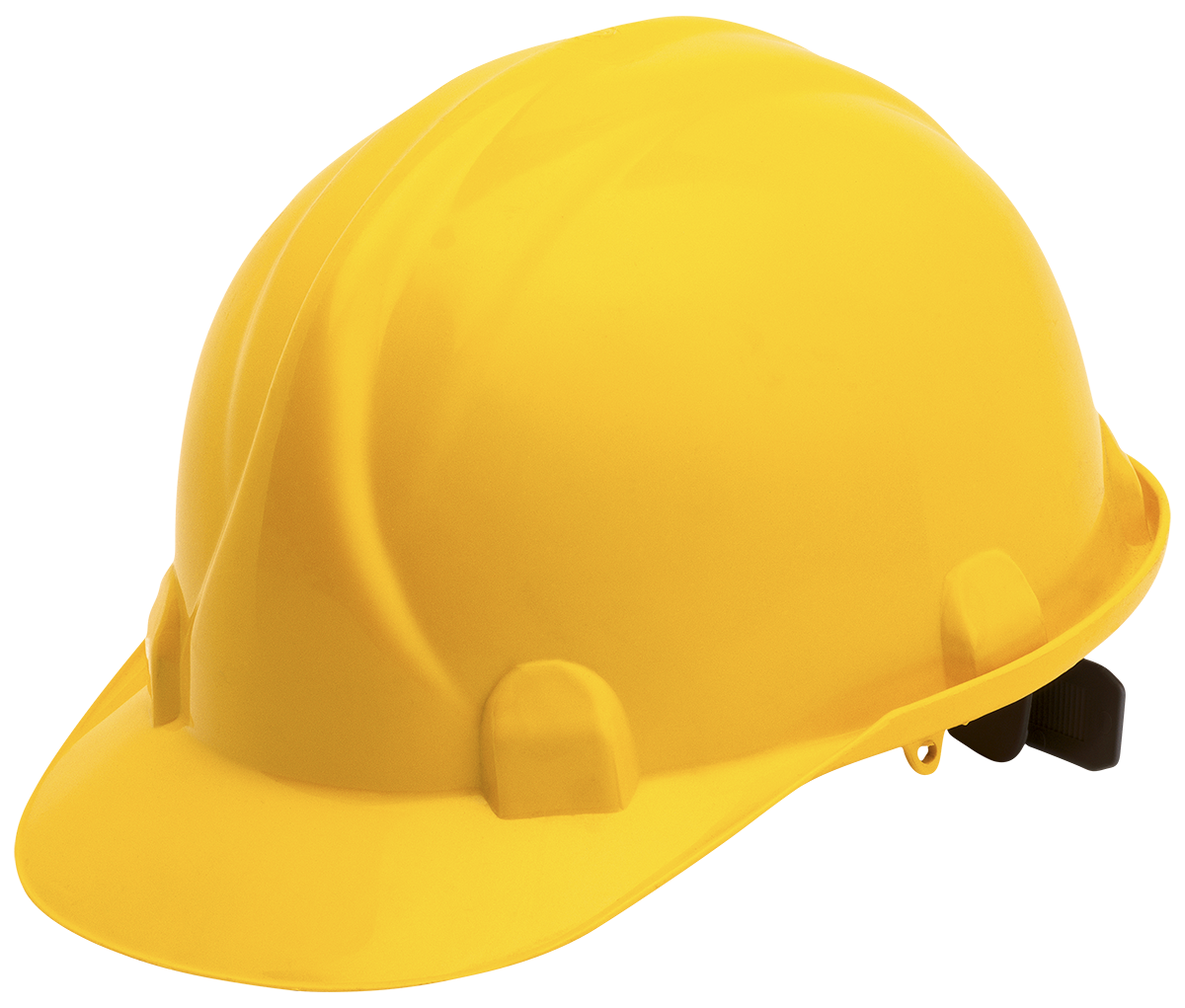 Äntligen höststädning.Alla är välkomna att delta  lördagen 18 eller söndag 19 oktober.För den som kanske har förhinder och inte kan vara med på lördagen kan trädgårdsarbeten göras på fredag eller söndag.Samling sker lördag Kl. 10.00 i garageförrådet bakom huslänga 563 på Stora Hunden Gata.Vi startar upp med en kopp kaffe, och en genomgång om vad som ska utföras.Efter dagens arbetsinsats samlas vi på lekplatsen uppe på Stora Hundens gata för lättare lunch. D.v.s. grillkorv med tillbehör.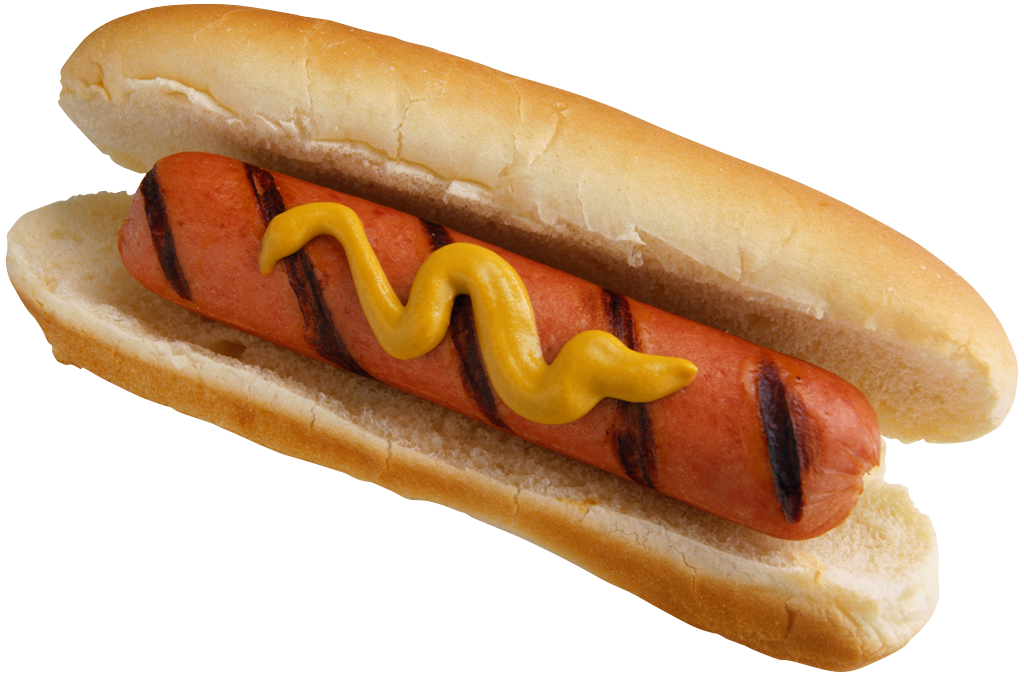 Vi från Kvartersklubben önskar många hjälpande händer.I Containern får det BARA slängas trädgårdsavfallUppgifter för städdagen:Ansa häckar, buskar och träd som hindrar traktor och gående.Kratta grönytor från löv, kottar, kvistar, sand.Städa rabatter från löv och kvistar.	        		 	             Vänd Sida:	Undrar du över något kan våra Kvartersombud hjälpa till.Med hälsningar från Kvartersklubben HundstjärnanEino SH 563  -  Kicki SH 580  -  Leffe SH 644För ytterligare info. Gå in hemsidan på Valhunden.seAnnat viktigtKolla av om de går att komma åt avstängningarna för inkommande vatten. Dessa ligger på gavlarna på huslängorna, märkta med V. Om inte meddela oss om detta. TACK!Vi behöver rensa bort gräs i lekparkerna.Klipp och rensa bort skott från gamla stubbar f.d. träd.Rensa även bort den eventuella gräskanten som finns vid garageporten.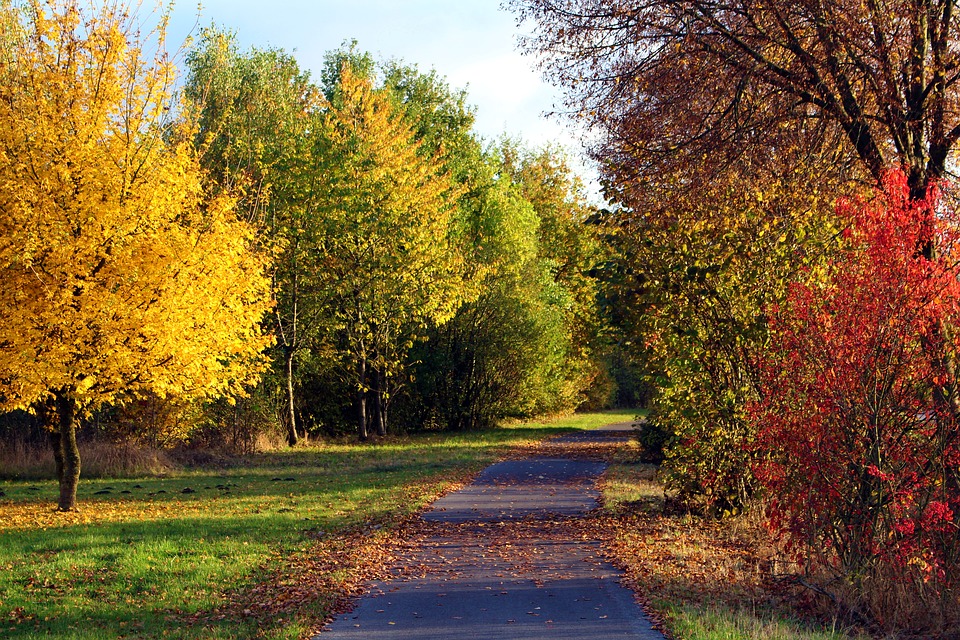 